Personal Information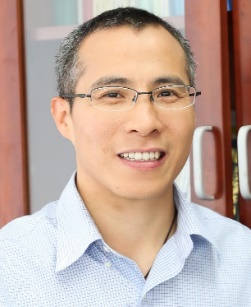 Name:		Xinyuan Liu		Date of Birth:  Jan. 19, 1979Gender:		Male				Nationality:	   ChinaE-mail:		liuxy3@sustech.edu.cn	Homepage:	http://liuxy.chem.sustech.edu.cn/Chair Professor of ChemistryDepartment of Chemistry, Southern University of Science and Technology, No. 1088 Xueyuan Blvd., Nanshan District, Shenzhen, China, 518055Telephone: +86-755-88018314 (office)	, +86-13530877590 (cell)Academic ExperienceNov. 2022—Present	Chair Professor of Chemistry, Department of ChemistrySouthern University of Science and TechnologyJan. 2018—Nov. 2022	Tenured Full Professor, Department of ChemistrySouthern University of Science and TechnologySept. 2012—Dec. 2017	Tenure-Track Associate Professor, Department of Chemistry Southern University of Science and Technology Apr. 2010—Aug. 2012	Postdoctoral Fellow, the Scripps Research Institute and The University of Hong Kong with Prof. Dr. Carlos F. Barbas III and Prof. Dr. Chi-Ming CheJul. 2004—Aug. 2005	Research Assistant with Prof. Dr. Gang Zhao		Shanghai Institute of Organic Chemistry, CASEducation QualificationsSept. 2005—Mar. 2010	PhD, Department of Chemistry with Prof. Dr. Chi-Ming Che, The University of Hong KongSept. 2001—Jun. 2004	MSc, Shanghai Institute of Organic Chemistry, Chinese Academy of Sciences in Cooperation with Anhui Normal University with Prof. Dr. Shizheng Zhu and Prof. Dr. Shaowu WangSept. 1997—Jun. 2001	BSc, Department of Chemistry, Anhui Normal UniversityResearch InterestsAsymmetric radical chemistry and Medicinal chemistryHonor and AwardThe National Science Fund for Distinguished Young Scholars (国家杰青，2020)The Cheung Kong Youth-Scholar Professor (青年长江学者，2017)The National Science Fund for Excellent Young Scholars (国家优青，2017)The 2023 XPLORER PRIZE (科学探索奖，2023)Youth Chirality Award of CCS (中国化学会青年手性化学奖，2021)CAPA Distinguished Faculty Award (Chinese-American Chemistry & Chemical Biology Professors Association) (中美华人教授联合会杰出教授奖，2019)ACP Lectureship Award (亚洲核心计划讲座奖 (日本和台湾)，2019)The Distinguished Lectureship Award of The Chemical Society of Japan (2017)Local-Level Talent of Shenzhen (深圳地方级领军人才，2021)Peacock Rewarding Plan (Type B) of Shenzhen (深圳孔雀计划B类人才，2013)Boehringer Ingelheim lecturer in Boston College (波士顿学院勃林格殷格翰讲座奖，2023)Presidential Excellent Researcher Awards (SUSTech) (校长杰出科研奖，2020)Presidential Early Career Researcher Awards (SUSTech) (校长青年科研奖，2019)SUSTech Early Career Researcher Awards (SUSTech) (南科大青年科研奖，2017)SUSTech Outstanding Researcher Awards (SUSTech) (南科大优秀科研奖，2016)Award for Outstanding Research Postgraduate Student (HKU) (2011)Recent Representative Publications (53)Ji-Jun Chen;# Jia-Heng Fang;# Xuan-Yi Du;# Jia-Yong Zhang; Jun-Qian Bian; Fu-Li Wang; Cheng Luan; Wei-Long Liu; Ji-Ren Liu; Xiao-Yang Dong; Zhong-Liang Li; Qiang-Shuai Gu; Zhe Dong; Xin-Yuan Liu.* Enantioconvergent Cu-Catalysed N-Alkylation of Aliphatic Amines. Nature 2023, 618, 294-300.Yu Tian;# Xi-Tao Li;# Ji-Ren Liu;# Jian Cheng;# Ang Gao;# Ning-Yuan Yang; Zhuang Li; Kai-Xin Guo; Wei Zhang; Han-Tao Wen; Zhong-Liang Li; Qiang-Shuai Gu; Xin Hong; Xin-Yuan Liu.* A General Copper-Catalysed Enantioconvergent C(sp3)–S Cross-Coupling via Biomimetic Radical Homolytic Substitution. Nat. Chem. 2023, accepted.Yong-Feng Cheng;# Zhang-Long Yu;# Yu Tian;# Ji-Ren Liu;# Han-Tao Wen; Na-Chuan Jiang; Jun-Qian Bian; Guo-Xiong Xu; Dan-Tong Xu; Zhong-Liang Li; Qiang-Shuai Gu;* Xin Hong ;* Xin-Yuan Liu .* Cu-Catalysed Enantioselective Radical Heteroatomic S–O Cross-Coupling. Nat. Chem. 2023, 15, 395-404.Fu-Li Wang;# Chang-Jiang Yang;# Ji-Ren Liu;# Ning-Yuan Yang; Xiao-Yang Dong; Ruo-Qi Jiang; Xiao-Yong Chang ; Zhong-Liang Li; Guo-Xiong Xu; Dai-Lei Yuan; Yu-Shuai Zhang; Qiang-Shuai Gu;* Xin Hong ;* Xin-Yuan Liu .* Mechanism-Based Ligand Design for Copper-Catalysed Enantioconvergent C(sp3)–C(sp) Cross-Coupling of Tertiary Electrophiles with Alkynes. Nat. Chem. 2022, 14, 949-957.Xiao-Yang Dong;# Yu-Feng Zhang;# Can-Liang Ma;# Qiang-Shuai Gu;# Fu-Li Wang;# Zhong-Liang Li; Sheng-Peng Jiang; Xin-Yuan Liu.* A General Asymmetric Copper-Catalysed Sonogashira C(sp3)-C(sp) Coupling. Nat. Chem. 2019, 11, 1158-1166.Chang-Jiang Yang;# Chi Zhang;# Qiang-Shuai Gu;# Jia-Heng Fang; Xiao-Long Su; Liu Ye; Yan Sun; Yu Tian; Zhong-Liang Li; Xin-Yuan Liu.* Cu-Catalysed Intramolecular Radical Enantioconvergent Tertiary β-C(sp3)–H Amination of Racemic Ketones. Nat. Catal. 2020, 3, 539-546. Yong-Feng Cheng;# Ji-Ren Liu;# Qiang-Shuai Gu;# Zhang-Long Yu;# Jian Wang; Zhong-Liang Li; Jun-Qian Bian; Han-Tao Wen; Xiao-Jing Wang; Xin Hong;* Xin-Yuan Liu.* Catalytic Enantioselective Desymmetrizing Functionalization of Alkyl Radicals via Cu(I)/CPA Cooperative Catalysis. Nat. Catal. 2020, 3, 401-410.Li-Lei Wang;# Huan Zhou;# Yu-Xi Cao;# Chi Zhang; Yang-Qing Ren; Zhong-Liang Li; Qiang-Shuai Gu; Xin-Yuan Liu.* A General Copper-Catalysed Enantioconvergent Radical Michaelis–Becker-Type C(sp3)–P Cross-Coupling. Nat. Synth. 2023, 2, 430-438.Qiang-Shuai Gu; Zhong-Liang Li; Xin-Yuan Liu.* Copper(I)-Catalyzed Asymmetric Reactions Involving Radicals. Acc. Chem. Res. 2020, 53, 170-181. (Invited Perspective)Xiao-Yang Dong; Zhong-Liang Li; Qiang-Shuai Gu; Xin-Yuan Liu.* Ligand Development for Copper-Catalyzed Enantioconvergent Radical Cross-Coupling of Racemic Alkyl Halides. J. Am. Chem. Soc. 2022, 144, 17319-17329. (Invited Perspective)Zhong-Liang Li;# Gui-Chun Fang;# Qiang-Shuai Gu;# Xin-Yuan Liu.* Recent Advances in Copper-Catalysed Radical-Involved Asymmetric 1,2-Difunctionalization of Alkenes. Chem. Soc. Rev. 2020, 49, 32-48. (Invited Review)Chi Zhang; Zhong-Liang Li; Qiang-Shuai Gu;* Xin-Yuan Liu.* Catalytic Enantioselective C(sp3)–H Functionalization Involving Radical Intermediates. Nat. Commun. 2021, 21, 475. (Invited Perspective)Feng-Ling Qing;* Xin-Yuan Liu;* Jun-An Ma;* Qilong Shen;* Qiuling Song;* Pingping Tang.* A Fruitful Decade of Organofluorine Chemistry: New Reagents and Reactions. CCS Chem. 2022, 4, 2518-2549. (Invited Perspective)Huan Zhou;# Zhong-Liang Li;# Qiang-Shuai Gu; Xin-Yuan Liu.* Ligand-Enabled Copper(I)-Catalyzed Asymmetric Radical C(sp3)−C Cross-Coupling Reactions. ACS Catal. 2021, 11, 7978-7986. (Invited Perspective)Xi-Tao Li;# Ling Lv;# Ting Wang;# Qiang-Shuai Gu; Guo-Xing Xu; Zhong-Liang Li; Liu Ye; Xinhao Zhang; Gui-Juan Cheng;* Xin-Yuan Liu.* Diastereo- and Enantioselective Catalytic Radical Oxysulfonylation of Alkenes in β,γ-Unsaturated Ketoximes. Chem 2020, 6, 1692-1706.Fu-Li Wang;# Xiao-Yang Dong;# Jin-Shun Lin;# Yang Zeng; Guan-Yuan Jiao; Qiang-Shuai Gu; Xian-Qi Guo; Can-Liang Ma; Xin-Yuan Liu.* Catalytic Asymmetric Radical Diamination of Alkenes. Chem 2017, 3, 979-990.Ji-Jun Chen;# Jia-Yong Zhang;# Jia-Heng Fang;# Xuan-Yi Du;# Hai-Dong Xia;# Bin Cheng;# Nan Li; Zhang-Long Yu; Jun-Qian Bian; Fu-Li Wang; Jing-Jing Zheng; Wei-Long Liu; Qiang-Shuai Gu; Zhong-Liang Li; Xin-Yuan Liu.* Copper-Catalyzed Enantioconvergent Radical C(sp3)−N Cross-Coupling of Activated Racemic Alkyl Halides with (Hetero)aromatic Amines under Ambient Conditions. J. Am. Chem. Soc. 2023, 145, 14686-14696.Zhang-Long Yu;# Yong-Feng Cheng;# Ji-Ren Liu; Wu Yang; Dan-Tong Xu; Yu Tian; Jun-Qian Bian; Zhong-Liang Li; Li-Wen Fan; Cheng Luan; Ang Gao; Qiang-Shuai Gu;* Xin-Yuan Liu.* Cu(I)-Catalyzed Chemo- and Enantioselective Desymmetrizing C−O Bond Coupling of Acyl Radicals. J. Am. Chem. Soc. 2023, 145, 6535-6545.Xian-Yan Cheng;# Yu-Feng Zhang;#* Jia-Huan Wang; Qiang-Shuai Gu; Zhong-Liang Li;* Xin-Yuan Liu.* A Counterion/Ligand-Tuned Chemo- and Enantioselective Copper-Catalyzed Intermolecular Radical 1,2-Carboamination of Alkenes. J. Am. Chem. Soc. 2022, 144, 18081-18089.Peng-Fei Wang;# Jiao Yu;# Kai-Xin Guo;# Sheng-Peng Jiang; Ji-Jun Chen; Qiang-Shuai Gu; Ji-Ren Liu; Xin Hong; Zhong-Liang Li;* Xin-Yuan Liu.* Design of Hemilabile N,N,N-Ligands in Copper-Catalyzed Enantioconvergent Radical Cross-Coupling of Benzyl/Propargyl Halides with Alkenylboronate Esters. J. Am. Chem. Soc. 2022, 144, 6442-6452.Yu-Feng Zhang;# Xiao-Yang Dong;# Jiang-Tao Cheng;# Ning-Yuan Yang; Li-Lei Wang; Fu-Li Wang; Cheng Luan; Juan Liu; Zhong-Liang Li; Qiang-Shuai Gu; Xin-Yuan Liu.* Enantioconvergent Cu-Catalyzed Radical C−N Coupling of Racemic Secondary Alkyl Halides to Access α‑Chiral Primary Amines. J. Am. Chem. Soc. 2021, 143, 15413-15419.Sheng-Peng Jiang; Xiao-Yang Dong; Qiang-Shuai Gu; Liu Ye; Zhong-Liang Li;* Xin-Yuan Liu.* Copper-Catalyzed Enantioconvergent Radical Suzuki–Miyaura C(sp3)–C(sp2) Cross-Coupling. J. Am. Chem. Soc. 2020, 142, 19652-19659.Xiao-Yang Dong;# Jiang-Tao Cheng;# Yu-Feng Zhang;# Zhong-Liang Li;# Tian-Ya Zhan; Ji-Jun Chen; Fu-Li Wang; Ning-Yuan Yang; Liu Ye; Qiang-Shuai Gu; Xin-Yuan Liu.* Copper-Catalyzed Asymmetric Radical 1,2-Carboalkynylation of Alkenes with Alkyl Halides and Terminal Alkynes. J. Am. Chem. Soc. 2020, 142, 9501-9509.Jin-Shun Lin; Tao-Tao Li; Ji-Ren Liu; Guan-Yuan Jiao; Qiang-Shuai Gu; Jiang-Tao Cheng; Yu-Long Guo; Xin Hong;* Xin-Yuan Liu.* Cu/Chiral Phosphoric Acid-Catalyzed Asymmetric Three-Component Radical-Initiated 1,2-Dicarbofunctionalization of Alkenes. J. Am. Chem. Soc. 2019, 141, 1074-1083.Jin-Shun Lin; Xiao-Yang Dong; Tao-Tao Li; Na-Chuan Jiang; Bin Tan; Xin-Yuan Liu.* A Dual-Catalytic Strategy To Direct Asymmetric Radical Aminotrifluoromethylation of Alkenes. J. Am. Chem. Soc. 2016, 138, 9357-9360.Jian Zhang;# Shao-Xia Lin;# Dao-Juan Cheng; Xin-Yuan Liu;* Bin Tan.* Phosphoric Acid-Catalyzed Asymmetric Classic Passerini Reaction. J. Am. Chem. Soc. 2015, 137, 14039-14042.Ye-Hui Chen; Dao-Juan Cheng; Jian Zhang; Yong Wang; Xin-Yuan Liu;* Bin Tan.* Atroposelective Synthesis of Axially Chiral Biaryldiols via Organocatalytic Arylation of 2-Naphthols. J. Am. Chem. Soc. 2015, 137, 15062-15065.Yu-Feng Zhang;# Jia-Huan Wang;# Ning-Yuan Yang;# Zheng Chen; Li-Lei Wang; Qiang-Shuai Gu; Zhong-Liang Li; Xin-Yuan Liu.* Copper-Catalyzed Enantioconvergent Radical C(sp3)–N Cross-Coupling: Access to α,α-Disubstituted Amino Acids. Angew. Chem. Int. Ed. 2023, 62, e202302983.Huan Zhou;# Li-Wen Fan;# Yang-Qing Ren; Li-Lei Wang; Chang-Jiang Yang; Qiang-Shuai Gu; Zhong-Liang Li;* Xin-Yuan Liu.* Copper-Catalyzed Chemo- and Enantioselective Radical 1,2-Carbophosphonylation of Styrenes. Angew. Chem. Int. Ed. 2023, 62, e20221852.Fu-Li Wang;# Lin Liu;# Chang-Jiang Yang; Cheng Luan; Yang Jing; Ji-Jun Chen; Qiang-Shuai Gu; Zhong-Liang Li;* Xin-Yuan Liu.* Synthesis of α-Quaternary β-Lactams via Copper-Catalyzed Enantioconvergent Radical C(sp3)–C(sp2) Cross-Coupling with Organoboronate Esters. Angew. Chem. Int. Ed. 2023, 62, e202214709.Wu Yang;# Lin Liu;# Jiandong Guo;# Shou-Guo Wang; Jia-Yong Zhang; Li-Wen Fan; Yu Tian; Li-Lei Wang; Cheng Luan; Zhong-Liang Li; Chuan He; Xiaotai Wang;* Qiang-Shuai Gu;* Xin-Yuan Liu.* Enantioselective Hydroxylation of Dihydrosilanes to Si-Chiral Silanols Catalyzed by In Situ Generated Copper(II) Species. Angew. Chem. Int. Ed. 2022, 61, e202205743.Lin Liu; Kai-Xin Guo; Yu Tian; Chang-Jiang Yang; Qiang-Shuai Gu; Zhong-Liang Li; Liu Ye;* Xin–Yuan Liu.* Copper-Catalyzed Intermolecular Enantioselective Radical Oxidative C(sp3)−H/C(sp)−H Cross-Coupling with Rationally Designed Oxazoline-Derived N,N,P(O)-Ligand. Angew. Chem. Int. Ed. 2021, 60, 26710-26717.Xiao-Yang Dong;# Tian-Ya Zhan;# Sheng-Peng Jiang; Xiao-Dong Liu; Liu Ye; Zhong-Liang Li; Qiang-Shuai Gu; Xin-Yuan Liu.* Copper-Catalyzed Asymmetric Coupling of Allenyl Radicals with Terminal Alkynes to Access Tetrasubstituted Allenes. Angew. Chem. Int. Ed. 2021, 60, 2160-2164.Xiao-Long Su;# Liu Ye;# Ji-Jun Chen;# Xiao-Dong Liu;# Sheng-Peng Jiang; Fu-Li Wang; Lin Liu; Chang-Jiang Yang; Xiao-Yong Chang; Zhong-Liang Li; Qiang-Shuai Gu; Xin-Yuan Liu.* Copper-Catalyzed Enantioconvergent Cross-Coupling of Racemic Alkyl Bromides with Azole C(sp3)–H Bonds. Angew. Chem. Int. Ed. 2021, 60, 380-384.Hai-Dong Xia;# Zhong-Liang Li;# Qiang-Shuai Gu;# Xiao-Yang Dong;# Jia-Heng Fang; Xuan-Yi Du; Li-Lei Wang; Xin-Yuan Liu.* Photoinduced Copper-Catalyzed Asymmetric Decarboxylative Alkynylation with Terminal Alkynes. Angew. Chem. Int. Ed. 2020, 59, 16926-16932.Liu Ye;# Yu Tian;# Xiang Meng; Qiang-Shuai Gu; Xin-Yuan Liu.* Cu(I)/Chiral Phosphoric Acid-Catalyzed Radical-Involved Enantioselective Intramolecular Amination of Allylic and Benzylic C-H Bonds. Angew. Chem. Int. Ed. 2020, 59, 1129-1133.Jin-Shun Lin;# Tao-Tao Li;# Guan-Yuan Jiao;# Qiang-Shuai Gu; Jiang-Tao Cheng; Ling Lv; Xin-Yuan Liu.* Chiral Brønsted Acid‐Catalyzed Dynamic Kinetic Asymmetric Hydroamination of Racemic Allenes and Asymmetric Hydroamination of Dienes. Angew. Chem. Int. Ed. 2019, 58, 7092-7096.Na Wang;# Qiang-Shuai Gu;# Zhong-Liang Li; Zhuang Li; Yu-Long Guo; Zhen Guo; Xin-Yuan Liu.* Direct Photocatalytic Synthesis of Medium-Sized Lactams by C-C Bond Cleavage. Angew. Chem. Int. Ed. 2018, 57, 14225-14229.Xi-Tao Li; Qiang-Shuai Gu; Xiao-Yang Dong; Xiang Meng; Xin-Yuan Liu.* A Copper Catalyst with a Cinchona-Alkaloid-Based Sulfonamide Ligand for Asymmetric Radical Oxytrifluoromethylation of Alkenyl Oximes. Angew. Chem. Int. Ed. 2018, 57, 7668-7672.Yong-Feng Cheng;# Xiao-Yang Dong;# Qiang-Shuai Gu;# Zhang-Long Yu; Xin-Yuan Liu.* Achiral Pyridine Ligand-Enabled Enantioselective Radical Oxytrifluoromethylation of Alkenes with Alcohols. Angew. Chem. Int. Ed. 2017, 56, 8883-8886.Zhong-Liang Li;# Xiao-Hua Li;# Na Wang; Ning-Yuan Yang; Xin-Yuan Liu.* Radical-Mediated 1,2-Formyl/carbonyl-Functionalization of Alkenes and Application to Construction of Medium-Sized-, Fused-, and Bridged-Ring Systems. Angew. Chem. Int. Ed. 2016, 55, 15100-15104.Zhi-Jia Fang; Sheng-Cai Zheng; Zhen Guo; Jing-Yao Guo; Bin Tan;* Xin-Yuan Liu.* Asymmetric Synthesis of Axially Chiral Isoquinolones: Nickel-Catalyzed Denitrogenative Transannulation. Angew. Chem. Int. Ed. 2015, 54, 9528-9532.Jin-Shun Lin; Peng Yu; Lin Huang; Pan Zhang; Bin Tan;* Xin-Yuan Liu.* Brønsted Acid-Catalyzed Asymmetric Hydroamination of Alkenes: Synthesis of Pyrrolidines Bearing a Tetrasubstituted Carbon Stereocenter. Angew. Chem. Int. Ed. 2015, 54, 7847-7851.Peng Yu; Sheng-Cai Zheng; Ning-Yuan Yang; Bin Tan;* Xin-Yuan Liu.* Phosphine-Catalyzed Remote β-C-H Functionalization of Amine Triggered by Trifluoromethylation of Alkene: One-Pot Synthesis of Bistrifluoromethylated Enamides and Oxazoles. Angew. Chem. Int. Ed. 2015, 54, 4041-4045.Ming-Yue Wu; Wei-Wei He; Xin-Yuan Liu;* Bin Tan.* Asymmetric Construction of Spirooxindoles via Organocatalytic Multicomponent Reactions of Diazooxindoles. Angew. Chem. Int. Ed. 2015, 54, 9409-9413.Peng Yu; Jin-Shun Lin; Lei Li; Sheng-Cai Zheng; Ya-Ping Xiong; Li-Jiao Zhao; Bin Tan;* Xin-Yuan Liu.* Enantioselective C−H Bond Functionalization Triggered by Radical Trifluoromethylation of Unactivated Alkene. Angew. Chem. Int. Ed. 2014, 53, 11890-11894.Dao-Juan Cheng; Liang Yan; Shi-Kai Tian;* Ming-Yue Wu; Lu-Xin Wang; Zi-Li Fan; Sheng-Cai Zheng; Xin-Yuan Liu;* Bin Tan.* Highly Enantioselective Kinetic Resolution of Axially Chiral BINAM Derivatives Catalyzed by a Brønsted Acid. Angew. Chem. Int. Ed. 2014, 53, 3684-3687.Zhen-Hua Zhang;# Xiao-Yang Dong;# Xuan-Yi Du;# Qiang-Shuai Gu; Zhong-Liang Li; Xin-Yuan Liu.* Copper-Catalyzed Enantioselective Sonogashira-Type Oxidative Cross-Coupling of Unactivated C(sp3)−H Bonds with Alkynes. Nat. Commun. 2019, 10, 5689.Liu Ye;# Qiang-Shuai Gu;# Yu Tian; Xiang Meng; Guo-Cong Chen; Xin-Yuan Liu.* Radical Asymmetric Intramolecular α-Cyclopropanation of Aldehydes Towards Bicyclo[3.1.0]hexanes Containing Vicinal All-Carbon Quaternary Stereocenters. Nat. Commun. 2018, 9, 227.Jin-Shun Lin;# Fu-Li Wang;# Xiao-Yang Dong;# Wei-Wei He; Yue Yuan; Su Chen; Xin-Yuan Liu.* Catalytic Asymmetric Radical Aminoperfluoroalkylation and Aminodifluoromethylation of Alkenes to Versatile Enantioenriched-Fluoroalkyl Amines. Nat. Commun. 2017, 8, 14841.Ji-Wei Zhang; Jin-Hui Xu; Dao-Juan Cheng; Chuan Shi; Xin-Yuan Liu;* Bin Tan.* Discovery and Enantiocontrol of Axially Chiral Urazoles via Organocatalytic Tyrosine Click Reaction. Nat. Commun. 2016, 7, 10677-10687.Lei Li;# Zhong-Liang Li;# Fu-Li Wang; Zhen Guo; Yong-Feng Cheng; Na Wang; Chao Fang; Jingjiang Liu; Chunhui Hou; Bin Tan; Xin-Yuan Liu.* Radical Aryl Migration Enables Diversity-Oriented Synthesis of Structurally Diverse Medium/Macro- or Bridged-Rings. Nat. Commun. 2016, 7, 13852-13863.Lei Li;# Zhong-Liang Li;# Qiang-Shuai Gu; Na Wang; Xin-Yuan Liu.* A Remote C−C Bond Cleavage-Enabled Skeletal Reorganization: Access to Medium-/Large-Sized Cyclic Alkenes. Sci. Adv. 2017, 3, e1701487.(# equal contribution; * corresponding author)